“Life After Public Service…”Thinking about retirement?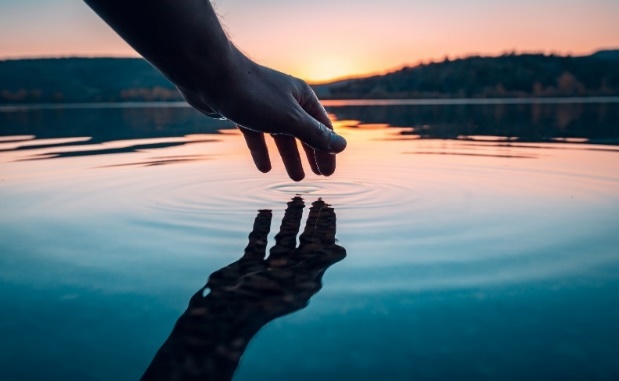 And, what to do with all the new-found time?Have you always wanted to do something, but life got in the way?Have you taken some time to assess the different aspects of your life and considered your options for the future?Join this introductory, thought-provoking, activities-based workshop, to put “pen to paper” and answer questions about your interests, values, and knowledge and how you can apply them in new and different ways.  You’ll engage in discussions with peers and share thoughts and perspectives to generate ideas for potential next steps to create a future plan.This session is geared to get those creative juices flowing…and, if you’re interested, can be followed-up with additional one-on-one coaching and/or lunch and learn-type sessions for group conversation.Your facilitator:  Cheryl Cepelak NOT covered in this session – no information on specific federal / state / municipal retirement/pension plans and no professional financial planning advice or information.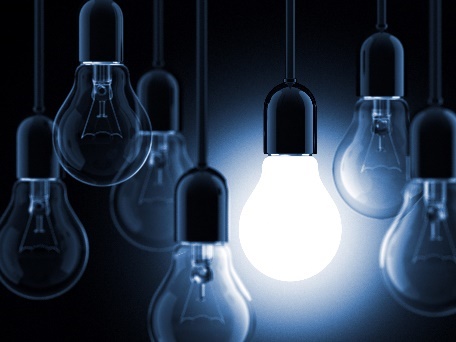 You will not leave with all the answers but will have more ideas to consider than at the beginning of the session! 